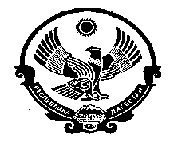 Министерство образования  Республики ДагестанУправление Образования МР «Кизилюртовский район»Муниципальное Казенное Общеобразовательное учреждение «Шушановская СОШ»ИНН  0516008363, ОГРН  1020502232398;ул. Центральная , с.Стальское,  Кизилюртовский район, Республика Дагестан, Российская Федерация, 368105.                                     «УТВЕРЖДАЮ»                                                                                                                                  Директор  МКОУ                                                «Шушановская  СОШ»                                                                                                              ___________ Д.Н.Джамавов 2018г.    ПОЛОЖЕНИЕ «О профильных классах в МКОУ «Шушановская СОШ»1. Общие положения1.1. Настоящее Положение разработано в соответствии с Федеральным Законом об образовании в Российской Федерации №273-ФЗ от 29.12.2012г., Концепцией профильного обучения на старшей ступени общего образования, утвержденной приказом МО РФ от 18.07.2002 № 2783, Уставом МКОУ «Шушановская СОШ».1.2. Положение о профильных классах согласовывается с педагогическим советом школы.1.3. Добавления и изменения в Положение о профильных классах можно вносить один раз в год перед набором нового профильного класса.1.4. Настоящее Положение регламентирует деятельность профильных классов в МКОУ «Шушановская  СОШ»1.5. К профильным классам относятся классы обучающихся среднего общего уровня образования с ориентацией на определенную сферу профессиональной деятельности, развитие профильного самоопределения.1.6. При определении профилей обучения, реализуемых школой, основными условиями являются:• социальный запрос (в т.ч. учет потребностей социума);• кадровые возможности школы;• материальная база школы;• перспективы получения профессионального образования выпускниками.1.7. Основные цели и задачи профильных классов:• обеспечение социализации личности;• предоставление обучающимся оптимальных условий для получения среднего общего образования;• обеспечение непрерывности среднего общего образования;• обеспечение расширенного уровня овладения знаниями и умениями по профилирующим дисциплинам;• создание условий для развития творческих способностей обучающихся в соответствии с их интересами и наклонностями;• осуществление профилизации, воспитание устойчивого интереса к избранному профилю.1.8. Открытие, ликвидация и реорганизация профильных классов производятся приказом учредителя на основании решения педагогического совета школы. При закрытии профильного класса обучающимся гарантируется продолжение обучения и получения образования в соответствии с государственными образовательными стандартами по программам базового уровня.1.9. Выпускники основной школы и их родители (законные представители), выбирают профиль обучения, исходя из предлагаемых школой вариантов учебного плана. Учебный план 10-11 классов школы формируется на основе федерального базисного учебного плана, утвержденного приказом Министерства образования РФ от 09.03.2004 № 1312.1.10. Школа несет ответственность перед обучающимися, их родителями, государством и учредителем за реализацию конституционного права граждан на образование, соответствие выбранных форм обучения возрастным психофизическим особенностям обучающихся, качество обучение, отвечающее требованиям, предъявляемым к профильному обучению.2. Порядок приема и выпуска обучающихся профильных групп2.1. Комплектование профильных классов осуществляется из выпускников 9 классов школы или других общеобразовательных учреждений независимо от места их жительства в июне-августе.2.2. Индивидуальный отбор при приеме либо переводе в государственные или образовательные организации для получения основного общего и среднего общего образования с углубленным изучением отдельных предметов или для профильного обучения осуществляется созданной образовательной организацией Комиссией по отбору в классы для профильного обучения в составе, утвержденном приказом руководителя соответствующей образовательной организации2.3. Ответственность за комплектование профильных групп возлагается на педагогический коллектив школы. Зачисление обучающихся в профильные классы осуществляется приказом директора школы.2.4. Знакомство обучающихся, их родителей (законных представителей) с Положением о профильном обучении, учебным планом проводится в 9 классе и во время приема заявлений. Администрация школы несет ответственность за своевременное ознакомление обучающихся и их родителей или лиц, их заменяющих, со всеми документами, регламентирующими образовательный процесс в профильных классах.2.5. Для решения вопроса о зачислении в профильный класс родители (законные представители) выпускников 9-х классов представляют в школу следующие документы: заявление о приеме на имя директора школы (с указанием профиля обучения); оригинал аттестата об основном общем образовании гражданина; справка о результатах ГИА по программам основного общего образованиягражданина (для обучающихся, подающих заявление из других школ; документы, подтверждающие учебные, интеллектуальные, творческие, спортивные достижения (призовые места) по соответствующим учебным предметам, в олимпиадах и иных конкурсных мероприятиях различного уровня2.7. Комплектование профильных классов завершается 31 августа. В исключительных случаях осуществляется дополнительный прием в период с 1 по 5 сентября.2.8. Число обучающихся в профильном классе не должно превышать 25 человек.2.9. Отчисление обучающихся из профильных классов возможно:- по желанию обучающихся, их родителей (законных представителей);- в случае не успешности обучения по профильным предметам.2.10. Зачисления и отчисления обучающихся из профильных классов оформляются приказом директора школы.2.11. Выпускникам профильных классов выдается документ о среднем общем образовании.3. Содержание и организация учебно-воспитательного процесса3.1. Содержание и организация образовательного процесса в профильных классах строится на основе учебного плана школы, образовательной программы школы.3.2. Нагрузка обучающихся в профильном классе не должна превышать максимального объема учебной нагрузки, установленной федеральным компонентом государственного стандарта общего образования, а также требований санитарных норм и правил.3.3. Любой профиль состоит из набора базовых предметов и профильных предметов.3.4. Преподавание профильных предметов ведется по программам, разработанным в соответствии с примерными программами Министерства образования и науки РФ. Программа изучения профильных предметов должна гарантировать обучающимся профильный уровень содержания, соответствующий государственному общеобразовательному стандарту по данному предмету.3.5. Преподавание других учебных предметов в профильном классе ведется по программам, соответствующим базовому уровню содержания на третьей ступени общего образования. Сокращение количества часов на их изучение, обозначенных в базисном учебном плане, не допускается.3.6. При профильном изучении учебного предмета в учебном плане школы могут быть предусмотрены элективные курсы по выбору учащихся за счет часов вариативной части учебного плана.3.7. Элективные учебные предметы и связанные с ними практики, проекты, исследовательская деятельность являются обязательными для посещения всеми обучающимися по их выбору. Знания учащихся по элективным учебным предметам оцениваются на общих основаниях. Набор и содержание элективных учебных предметов школа определяет самостоятельно в соответствии с выбранными обучающимися профилями.3.8. Для проведения занятий по профильным и элективным предметам класс при его наполняемости в 25 и более обучающихся может делиться на две группы, при наличии финансирования.3.9. Образовательный процесс в профильных классах осуществляют наиболее опытные и квалифицированные педагоги. При этом приоритетными направлениями в деятельности учителей являются: наличие многоплановых целей обучения; активизация самостоятельной и творческой деятельности школьников; развитие познавательных интересов обучающихся; использование активных методов обучения.3.10. Рабочие программы по учебным предметам составляются педагогами в соответствии с примерными программами федерального базисного учебного плана, согласовываются руководителями школьных методических объединений учителей и утверждаются приказом директора школы.3.11. В целях контроля качества профильного обучения и определения тенденций развития класса промежуточная аттестация по профилирующим предметам проводится не менее одного раза в учебном году.3.12. Учебно-воспитательный процесс в профильных классах предусматривает различные формы обучения и воспитания, направленные на развитие личности, творческих способностей, самостоятельной работы, профессионального самоопределения.3.13. Государственная итоговая аттестация выпускников профильных классов (групп) осуществляется в соответствии с Порядком проведения государственной итоговой аттестации по образовательным программам среднего общего образования и Положением об итоговой аттестации обучающихся 11-х классов МКОУ «Шушановская СОШ» и в сроки, устанавливаемые Министерством образования и науки РД.4. Управление профильными классами4.1 Деятельность профильных классов организуется в соответствии с Уставом и правилами внутреннего распорядка образовательного учреждения.4.2. Общее руководство профильным обучением осуществляет один из заместителей директора по учебно-воспитательной работе, назначенный приказом директора школы.4.3. Контроль посещаемости и успеваемости обучающихся осуществляют классный руководитель и учителя-предметники профильного класса, назначаемые приказом директора школы.